UNIVERSITY ADMISSION PROCEDURE1.ADMISSION PROCEDUREThe total number of students admitted to STAC, Vasudevanallur is 138. Of which 65% of the sanctioned admission capacity will be admitted through Tamil Nadu Agricultural University single window system counseling and the remaining 35% will be admitted directly by management by following the Tamil Nadu Agricultural University admission eligibility norms.2. ELIGIBILITY FOR ADMISSION TO ALL UNDERGRADUATE PROGRAMSi. Educational Qualifications – Academic StreamCandidates should have passed ALL the subjects in Academic stream of the Qualifying Examination with 10+2 years of schooling under Board of Higher Secondary Education of Government of Tamil Nadu / Central Board of Secondary Education / Council for the Indian School Certificate Examinations / other State Government Boards / other International Boards that are recognized are eligible (based on the subject eligibility) for the following  degree programs:B.Sc. (Hons.) AgricultureB.Sc. (Hons.) Agriculture – Tamil MediumB.Sc. (Hons.) HorticultureB.Sc. (Hons.) Horticulture - Tamil MediumB.Sc. (Hons.) ForestryB.Sc. (Hons.) Food, Nutrition and DieteticsB.Tech. (Agricultural Engineering)B.Tech.(Food Technology)B.Tech.(Biotechnology)B.Tech.(Energy and Environmental Engineering)B.Sc. (Hons.) Agri-Business ManagementRanking ProcedureThe calculation of aggregate is based on the marks obtained by the candidate and not the grades obtained by the candidate. The candidate has to upload the marksheet (in percentage) given by the appropriate authority.Grace marks awarded will not be counted for calculating aggregate mark an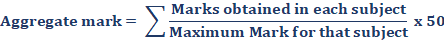 ii. Eligible Subjects of study in the Qualifying Examination3.Higher Secondary Course (HSC) – Vocational StreamFive per cent of seats of B.Sc. (Hons.) Agriculture (English & Tamil medium), B.Sc. (Hons.) Horticulture (English & Tamil medium), B.Sc. (Hons.) Forestry and B.Tech. (Agricultural Engineering) at AEC&RI, Kumulur programs in TNAU Constituent and Affiliated colleges are exclusively reserved for candidates who have qualified under Vocational Stream and therefore they shall not be considered under general merit and any other reservation categories. Candidates who passed Higher Secondary Course (HSC) under Vocational stream are NOT ELIGIBLE for Management Quota under AFFILIATED COLLEGES.4.State Government School QuotaSeven and half per cent (7.5%) of seats on “preferential basis” are reserved for students from State government schools in admission to all undergraduate courses both in constituent and affiliated colleges of Tamil Nadu Agricultural University. These students should have studied from Class 6 to 12 in the State government schools in Tamil Nadu. Candidates who seek admission under this quota should obtain and upload a bona fide   certificate from the school last studied in the prescribed format for having studied 6th standard to 12th standard in State Government Schools of Tamil Nadu. 4.MODE OF SELECTION4.1. ONLINE COUNSELINGSelection process for general reservation candidates is done only through online counseling.Candidates can choose the Degree and College, based on their rank during online counseling.Online counseling system will be followed for all Degree programs.After the release of rank list, candidates shortlisted will be informed through SMS and e-mail. The ratio of ‘number of vacant seats (seats to be filled)’: ‘number of candidates shortlisted for counseling’ will be normally 1:5. CALLING FOR ONLINE COUNSELING DOES NOT GUARANTEE A SEAT.Shortlisted candidates must pay a non-refundable counseling fee of Rs.3000/- (Rs. 1500/- for SC / SCA / ST categories) through online. Those who fail to pay counseling fee will not be considered for online counseling.After online payment of counseling fee, candidates are eligible for the online counseling on the specified dates. During online counseling, the candidate is permitted to change the order of preference for Degree and College ONLY ONCE. No modification is possible in subsequent counseling / sliding sessions. If no modification is done, in the choice of College and Degree program, the preferences exercised in the application will be considered for seat allotment.On expiry of online counseling date of the respective phase, the degree and college allotment will be done based on the choice exercised by the candidate, merit and communal reservations. The allotment will be informed to the candidates through SMS and e-mail, besides, publishing on the TNAU website. The detailed instructions on Admission fee payment, downloading of Allotment letter and documents required for verification will be informed through registered email.The candidates registered (Counseling fee paid) for online counseling and did not get any seat allotment, will be considered for subsequent sliding process, if vacancy arises.After the online counseling, candidates will be called for certificate / document verification. After certificate / document verification the candidates have to submit their original certificates to confirm their seat allotted to them.The candidates are required to pay an amount of Rs. 20,000/- towards admission fee by online mode before coming for certificate / document verification at TNAU, Coimbatore. Only on successful payment of admission fee, the allotment letter can be downloaded. This amount will be adjusted in their semester fee. Paying of this amount alone does not guarantee the confirmation of seat. Confirmation will be done only after the verification of certificates / documents. Provisional admission card will be issued after successful verification.Once provisional admission card is issued, the admission fee paid (Rs.20,000/-) is4.2. NON REFUNDABLE.If any information (Marks and qualification, Community, Date of Birth, Nativity etc.,) is found incorrect, the candidature will summarily be rejected. Any delay in submission of certificates / documents and payment of fees will result in cancellation of seat.Separate IN-PERSON counseling will be conducted at TNAU Coimbatore for special reservations (Differently abled, Eminent Sportsperson, Ex-servicemen, NRI, and Industrial Sponsorship quotas) and vocational stream.Candidates of Tamil Nadu nativity, while opting for any one of the special reservations they are also eligible for general counseling. But choice of college and degree program while filling up the application is applicable for general counseling only and not for the special reservations. The choice of college and degree program for special reservation has to be done separately.4.3. SLIDING SYSTEM	When vacancy arises, based on the choice exercised and willingness expressed for sliding, at the time of document verification, candidates will be moved to their best preferred choice of Degree and College based on merit and communal reservation. Sliding system will be followed for each counseling based on vacancy.4.4. OFFLINE COUNSELING	Offline counseling will also be conducted for Special reservations (Differently abled, Eminent Sportsperson, Ex-servicemen, State Government School Quota), NRI, Industrial Sponsorship and vocational stream candidates. Offline Counseling for Differently abled, Eminent Sportsperson, Ex-servicemen, State Government School Quota and vocational quota will be conducted ahead of general counseling. Counseling for NRI and Industrial Quota will be conducted after one or two phases of general counseling. Candidates attending any of the special reservation counseling has to bring the necessary original document / certificate pertaining to their special reservation. If necessary valid / original documents are not produced by the candidates during the counseling, they will not be allowed to attend the counseling process.4.5. OFFLINE COUNSELING PROCESS	Candidates can choose the Degree and College, based on their rank during OFFLINE counseling. Attendance of candidates will be marked both at the entry and exit. Candidates have to opt for a degree and college available at the time of counseling. DEGREE AND COLLEGE CHOICE ONCE MADE IS FINAL AND CANNOT BE CHANGED. Sliding options will be obtained in paper form during the counseling. Candidates who have attended counseling and did not select any choice will be not considered for future counseling phase in the academic year. CALLING FOR COUNSELING DOES NOT GUARANTEE A SEAT. TA and DA will not be given for attending counseling.5.APPLICATIONCandidates should register online in TNAU admission website www.tnauonline. in and should obtain the ranking for admission to both counselling and managementNoDegree[+2] Subject requirementsCATEGORY IaCATEGORY IaCATEGORY Ia1.B.Sc.(Hons.) Agriculture (both English and Tamil Medium)Group I:Mathematics, Physics, Chemistry and BiologyORGroup II:Physics, Chemistry, Biology with any one of the fourth (elective) subject viz., Biotechnology, Microbiology, Biochemistry, Computer Science, Home Science, Agriculture, Horticulture and Environmental ScienceORGroup II (A):Physics, Chemistry, Botany and Zoology2.B.Sc.(Hons.) Horticulture (both English and Tamil Medium)Group I:Mathematics, Physics, Chemistry and BiologyORGroup II:Physics, Chemistry, Biology with any one of the fourth (elective) subject viz., Biotechnology, Microbiology, Biochemistry, Computer Science, Home Science, Agriculture, Horticulture and Environmental ScienceORGroup II (A):Physics, Chemistry, Botany and Zoology3.B.Sc.(Hons.) ForestryGroup I:Mathematics, Physics, Chemistry and BiologyORGroup II:Physics, Chemistry, Biology with any one of the fourth (elective) subject viz., Biotechnology, Microbiology, Biochemistry, Computer Science, Home Science, Agriculture, Horticulture and Environmental ScienceORGroup II (A):Physics, Chemistry, Botany and Zoology4.B.Tech. (Biotechnology)Group I:Mathematics, Physics, Chemistry and BiologyORGroup II:Physics, Chemistry, Biology with any one of the fourth (elective) subject viz., Biotechnology, Microbiology, Biochemistry, Computer Science, Home Science, Agriculture, Horticulture and Environmental ScienceORGroup II (A):Physics, Chemistry, Botany and Zoology5.B.Sc. (Hons.) Agri BusinessManagementGroup I:Mathematics, Physics, Chemistry and BiologyORGroup II:Physics, Chemistry, Biology with any one of the fourth (elective) subject viz., Biotechnology, Microbiology, Biochemistry, Computer Science, Home Science, Agriculture, Horticulture and Environmental ScienceORGroup II (A):Physics, Chemistry, Botany and ZoologyCATEGORY IbCATEGORY IbCATEGORY Ib1.B.Sc.(Hons.) Food, Nutrition and DieteticsGroup I: Mathematics, Physics, Chemistry and BiologyORGroup II:Physics, Chemistry, Biology with any one of the fourth (elective) viz., Biotechnology, Microbiology, Biochemistry, Computer Science and Home Science / Nutrition and Dietetics, Agriculture, Horticulture and Environmental Science.ORGroup II (A): Physics, Chemistry, Botany and ZoologyCATEGORY IICATEGORY IICATEGORY II1.B.Tech. (Agricultural Engineering)Group I:Mathematics, Physics, Chemistry, and BiologyORMathematics, Physics, Chemistry and Computer Science2.B.Tech. (Food Technology)Group I:Mathematics, Physics, Chemistry, and BiologyORMathematics, Physics, Chemistry and Computer Science3.B.Tech. (Energy and Environmental Engineering)Group I:Mathematics, Physics, Chemistry, and BiologyORMathematics, Physics, Chemistry and Computer Science